DAFTAR PUSTAKAAli, Muhammad. Kamus Lengkap Bahasa Indonesia Modern. Jakarta. Pustaka Amani.Arifin, H.M, Kapita Selekta Pendidikan (Islam dan Umum), Jakarta: Bumi Aksara, 1995, Cet. Ke-3.Depdiknas. Standar Kompetensi dasar Guru. Ditjen Dikti. Jakarta. 2005Halimah, Guru Profesional, Teori dan Praktek, Jakarta: Remaja Rosda Karta, 20008, h. 72Hamalik, Oemar, Pendidikan Guru Berdasarkan Pendekatan Kompetensi, Jakarta: PT. Bumi Aksara, 2006, Cet, Ke-4Hasniyati Gani Ali, Ilmu Pendidikan Islam, Jakarta: Quantum Teaching, 2008, h.103 Isa Kamal Muhammad. Manajemen Pendidikan Islam. PT Fikahati Anesta. Jakarta. 1994. Cet ke-1. Hal. 64Machmud Hadi, Media Pembelajaran, Kendari: Istana Profesional, 2006, h. 12M. Echols Jhon, dkk. Kamus Inggris Indonesia. Jakarta. PT Gramedia Pustaka Utama. 1996Mulyasa, E, Standar Kompetensi dan Sertifikasi Guru, Bandung: PT. Remaja Rosda Karya: Bandung, 2008, Cet. Ke-3.Munandar, Guru Profesional Implementasi Kurikulum Tingkat Satuan Pendidikan (KTSP) dan Persiapan Menghadapi Sertifikasi Guru, Jakarta: PT. Raja Grafmdo Persada, 2007, Hal. 46.Moleong Lexy J, Metodologi Penelitian Kualitatif, Bandung, Remaja Rosdakarya, 2001, h. 3.Namsa M. Yunus, Kiprah Baru Profesi Guru Indonesia Wawasan Metodologi Pengajaran Agama Islam, h. 37-38Purwanto M Ngalim, Psikologi Pendidikan, (Bandung: Remaja Rosadakarya, 2003), Cet. Ke- 19, h. 85Sabri, Alisuf, Mimbar Agama dan Budaya, Jakarta: Pusat Penelitian dan Pengabdian Pada Masyarakat IAIN, 1992, Cet. Ke-ISalam Buhanuddin, Cara Belajar Yang Sukses di Perguruan Tinggi, Jakarta: Rineka Cipta, 2004, h. 9Sholeh, Asrorun, Ni'am, Membangun Profesionalitas Guru Analisis Kronologis atas Lahirnya Undang-Undang Guru dan Dosen, Jakarta: eLSAS, 2006, Cet. Ke-I.Slameto, Belajar dan Faktor-Faktor yang Mempengeruhinya, (Jakarta: Rineka Cipta, 2003), Cet. Ke-4, h. 2.Soedijarto, Profesionalisme Guru: Analisis Wacana Reformasi Pendidikan dalam Era Globalisasi. Simposium Nasional Pendidikan di Universitas Muhammadiyah Malang, diakses 25-26 Juli 2012Sudjana Nana, Dasar-dasar Proses Belajar Mengajar, (Bandung: Sinar Baru Algesindo, 1998), Cet. Ke-4, h. 19-20.Sugiyono, Metode Penelitian Kuantitatif dan Kualitatif, Bandung, Alfa Beta, 2003, h. 246Tilaar, H.A.R, Membenahi Pendidikan Nasional, Jakarta: PT. Rineka Cipta, 2002, Cet. Ke-I.Undang-Undang Republik Indonesia No. 14 Tahun 2005 tentang Guru dan Dosen. Citra Umbara. Bandung. 2006. Hal. 2-3Universitas Terbuka. Pendidikan Tenaga Kependidikan berdasar Kompetensi (PTKBK). Jakarta. Hal 46.Usman, M. Uzer, Menjadi Guru Profesional, Bandung: PT. Remaja Rosda Karya,2006, Cet. Ke-20.Winkel W.S., Psikologi Pengajaran, (Jakarta: Grasindo, 1996), Cet. Ke-4, h. 247.Yamin Martinis, Profesionalisasi Guru dan Implementasi KTSP, Jakarta: Rosda Karya, 2001, h. 4-5.DAFTAR ISI									   Halaman  HALAMAN JUDUL............................................................................           iPERNYATAAN KEASLIAN SKRIPSI............................................           iiHALAMAN PENGESAHAN..............................................................          iiiKATA PENGANTAR.........................................................................           ivABSTRAK.............................................................................................         viDAFTAR ISI..........................................................................................        viiBAB I PENDAHULUANA. Latar Belakang 		   1B. Fokus penelitian 		   4C. Rumusan Masalah..........................................................................		   5D. Definisi Operasional		   5E. Tujuan penelitian		   6F.  Kegunaan Penelitian		   6BAB II KAJIAAN PUSTAKAKonsep Kompetensi Profesional Guru		     7Pengertian Profesional Guru......................................................	     7Perlunya Guru Profesional.........................................................	    12Konsep Kompetensi Profesional Guru......................................		    16Aspek-Aspek Kompetensi Profesional Guru		    19Proses Belajar Mengajar		    26Peran Guru dalam Proses Belajar Mengajar		    29Faktor Pendukung Kompetensi Profesional Guru	    37Faktor Penghambat Pencapaian Kompetensi Profesional Guru....	   40BAB III METODE PENELITIANJenis Penelitian		    43Lokasi dan Waktu Penelitian	    	44Sumber Data		    44Teknik Pengumpulan Data		    45Teknik Analisis Data		    45Pencegahaan Keabsahan Data.......................................................	    	47BAB IV HASIL PENELITIAN DAN PEMBAHASANGambaran Umum Sekolah	   49Sejarah Singkat Sekolah........................................................    	49Keadaan Guru........................................................................    50Keadaan Siswa.......................................................................		   52Keadaan Sarana dan Prasarana...............................................		   53Kurikulum dan Sistem Belajar Mengajar................................	   55Kompetensi Profesional Guru di SMA N 1 Moramo	   56Faktor Pendukung dan Penghambat Tercapainya Kompetensi Profesional Guru di SMA Negeri 1 Moramo	   70BAB V PENUTUPKesimpulan	   77Saran	   78DAFTAR PUSTAKA	PERSETUJUAN PEMBIMBING	Pembimbing penulisan skripsi saudari “TETI ASRIYANI” NIM: 07 01 01 03 021 mahasiswa Program Studi Kependidikan Islam Jurusan Tarbiyah Stain Sultan Qaimuddin Kendari setelah dengan seksama meneliti dan mengoreksi proposal yang bersangkutan dengan judul:“Kompetensi Profesional Guru SMA Negeri 1 Moramo Kecamatan Moramo Kabupaten Konawe Selatan”.Demikian persetujuan ini diberikan untuk proses selanjutnya.							Kendari, Agustus 2012Pembimbing I					Pembimbing IIDra. Hj. St. Kuraedah, M.Ag			Isna Humaera, M.PdNip. 196312231991022003				Nip. 197905282003122003MengetahuiKetua Jurusan TarbiyahDra. Hj. St. Kuraedah, M.AgNip. 196312231991022003KOMPETENSI PROFESIONAL GURU SMA NEGERI 1 MORAMO KECAMATAN MORAMO KABUPATEN KONAWE SELATAN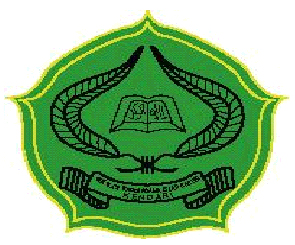 Skripsi ini Diajukan Untuk MemenuhiSalah satu Syarat Mencapai Gelar Sarjana Pendidikan IslamProgram Studi Kependidikan IslamO L E HTETI ASRIYANI07 01 01 03 021JURUSAN TARBIYAHSEKOLAH TINGGI AGAMA ISLAM NEGERISULTAN QAIMUDDIN KENDARI2012